NotesApril 16, 2017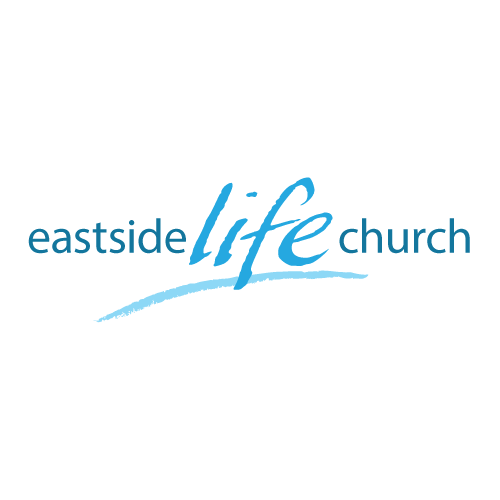 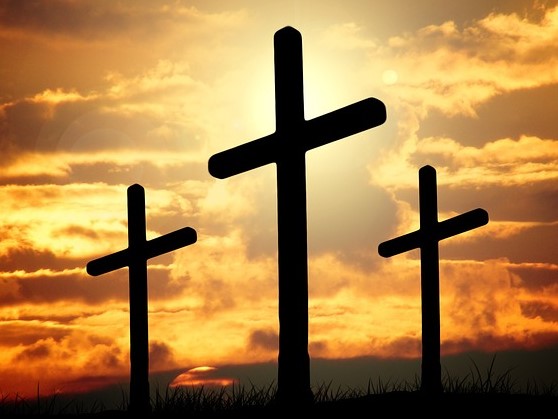 Easter 2017WelcomeEaster(Connect the dots)Making sense of it all - at least some of it todayGod’s plan began in God’s heart before the world began:Revelation13:8b…the Lamb slain from the foundation of the world.Adam & Eve clothed with animal skin.Enter Abraham and His supernaturally produced son Isaac.Enter Moses, the Passover and the tabernacle in the wilderness.Then Jesus with His blood shed on the cross as our substitute.Jesus resurrection capped it all off.		His body broken for our healing		His blood shed for our forgiveness.Hebrew 9:22b…without shedding of blood there is no remission (of sins)Upcoming EventsSunday April 23rd        “Relief Factor” - New Sunday SeriesDoes God really care about the cares and worries of my life?Sunday April 30th     “Super Sunday & Brunch” – food & fellowship after service.             Surprise for the kids too.Tuesdays May 9th – May 30th :      “Christ the Healer” 4 week Lecture Series  @ 7- 8:30 pmFriday May 19th       “Maddexband” – Youth Concert @ 7pm here.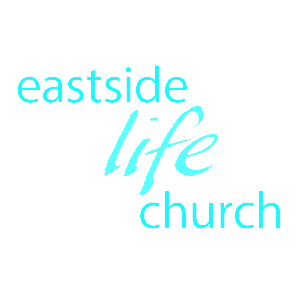 